SpanishTo demonstrate knowledge and skills equivalent toONE or TWO CREDITS,students must complete the following sections of the assessment:PART I: INTERPRETIVE READINGPART II: PRESENTATIONAL WRITINGPART III: INTERPERSONAL WRITINGPART IV: INTERPRETIVE LISTENINGPART V: CULTURAL PRACTICES, PRODUCTS, PERSPECTIVES, AND COMPARISONSPART VI: INTERPERSONAL SPEAKING PART VII: COMMUNITIESPart I: Interpretive ReadingFor readings A, B, & C:Survey the entire text to see how it is organized.Preview the questions below.Read selected pages in more detail as directed in each question.Take notes if you wish.Answer the questions in English OR in Spanish as directed.Interpretive Reading A Main idea/overview/genre1. Select the statement that best describes the form of writing of this text._______ autobiography		_________biography_______ fictional story		_________résumé	Write the paragraph number of the section where the following information is found.2. Pujol´s entrance into Major League Baseball. ________________________________3. Pujol´s origins. ________________________________________________________Language AnalysisList two cognates you find in the text.4. _______________________		5. _______________________		Locate the following words in the text to help you identify the parts of speech to which they belong, then circle the correct answers.6. participa    =		a. noun		b. verb		c. adjective	d. adverb7. jugador      =		a. noun		b. verb		c. adjective	d. adverb8. pobre         =		a. noun		b. verb		c. adjective	d. adverb9. adquirió     =		a. noun		b. verb		c. adjective	d. adverb10. bateando  =		a. noun		b. verb		c. adjective	d. adverbReading for Important DetailsIn English, in a complete sentence, state the city and country where Albert Pujols was born and his full date of birth.11.__________________________________________________________________________In English, in a complete sentence, state the team that, according to the text, Pujols plays for.12._________________________________________________________________________Locate the following phrase in the text (it appears a few times), paying attention to its context, then translate the phrase.13. las Grandes Ligas = _________________________________14. In English, in 2-3 sentences, identify the main point of each paragraph._______________________________________________________________________________________________________________________________________________________________________________________________________________________________________________________________Interpretive Reading B15. In English in 2-3 sentences, summarize the main points in Reading B. Be specific._______________________________________________________________________________________________________________________________________________________________________________________________________________________________________________________________Interpretive Reading CWatch the short video of the restaurant before you read the text.Main idea/overview/genre16. Select the readers targeted by this text, which was taken from the internet._______People whose favorite restaurant is McDonalds_______People who enjoy fine dining and can afford it_______People who enjoy fine dining but are on a tight budgetReading & Listening for Important Details17. Identify the name and location (city & country) of the restaurant: ______________________________________________________________________________18. How far does the building date back (what date)? ___________________________________19. Read the third paragraph carefully (starts with El Brasserie fue…), then indicate below what information this paragraph gives.	_______ How many items are on its menu	_______ The restaurant’s location	_______ A description of the chefs employed	_______ A description of the building’s appearance20. In English, in a complete sentence, state how many dishes the restaurant offers in its menu:__________________________________________________________________________________________________________________________________________________________________________21. Read the last paragraph, then indicate what the Chef’s background is:	_______ European	_______ Caribbean	_______ North American	_______ AfricanVocabulary DevelopmentTranslate the following words:22. pescado _________________________23. carne ___________________________24. mariscos ________________________Part II: Presentational WritingVideos: In Spanish using complete sentences, write 2-3 things that happened in TWO out of the three videos.  Cross out the section you choose NOT to use. (For two credits, use of the preterite tense is expected) Be specific.  En el partido de fútbol…____________________________________________________________________________________________________________________________________________________________________________________________________________________________________________________________________________________________________________En el partido de béisbol…___________________________________________________________________________________________________________________________________________________________________________________________________________________________________________________________________________________________________________En el partido de básquetbol… ________________________________________________________________________________________________________________________________________________________________________________________________________________________________________________________________________________________________________Hipermás: Look at the “Hipermás” sale flyers on the following pages.1. In Spanish, create a shopping list for your roommate José, who is doing the shopping this week.  You must choose 10 items and have at least one from each of the following categories:Las frutas: ____________________________________________________________________________Los vegetales:___________________________________________________________________	______Las carnes:____________________________________________________________________________Los mariscos, el pescado, o el pollo: _______________________________________________________Las bebidas: __________________________________________________________________________2. In Spanish in 4-5 sentences, describe José’s shopping experience (ie: what he looked for, saw, bought, etc.) (For two credits, use of the preterit is expected)_________________________________________________________________________________________________________________________________________________________________________________________________________________________________________________________________________________________________________________________________________________________________________________________________________________________________________Part III: Interpersonal WritingImagine you have an pen pal who lives in the Dominican Republic and doesn’t speak English.  In Spanish, in 1-2 paragraphs (6-8 sentences), write a letter to her describing what’s going on in your life currently. You must include the following:What you did last winter (Two credits only)What you are going to do this summer.Things you have to doThings that interest you, please you, or bore youAsk your pen pal 3-4 questions about herself/himself____________________________________________________________________________________Part IV: Interpretive ListeningTo show that you can gain information from something you hear, listen to and watch the following videos. You will see each video three times. You may find it helpful to complete this assignment in the following steps:The first time the video is shown, concentrate on the images and overall meaning and organization of the presentation.The second time, concentrate on what you hear & jot down key words in the space provided.Preview the questions below then watch the video a third time.Fill in all the answers you are able to, then watch a forth time, double-checking your answers.Video 1List 2 words you hear that are the same in English as in Spanish1.______________________2._____________________3. Why do you think so many words that have to do with technology are either the same or very similar in Spanish and in English? __________________________________________________________________________________________________________________________________________________________________________4. In English, write a 1-2 sentence description of the purpose of the video.__________________________________________________________________________________________________________________________________________________________________________5. Pay close attention to the words “novio” and “hijo” that are spoken toward the end of the video.  Using what you see and the context, what do you think these words mean?	novio = ____________________________	hijo = ___________________________In Spanish, list 4 family member words you HEAR mentioned. (Careful: not everything you see is spoken about, and this is a LISTENING exercise)____________________________________________________________________________________________________________10. The narrator mentions an árbol genealógico a few times.  Based on main theme of this presentation and what you see and hear, what do you think this might translate to in English? __________________________________________________________________________Video 2In Spanish, list the one main theme of the video.  	1.______________________________In Spanish, list one type of music mentioned.  	2. ______________________________Part V: Cultural Practices, Products, Perspectives, and Cultural Comparisons	This section is to be answered entirely in ENGLISH and with COMPLETE SENTENCES.Holidays1. Describe Cinco de Mayo with as much detail as possible (2-3 sentences minimum), include the history behind Cinco de Mayo.__________________________________________________________________________________________________________________________________________________________________________________________________________________________________________2.  We have also studied the Latin American holiday “el Día de los Muertos.”  In 2-3 sentences, compare and contrast this holiday with the U.S. celebration of Halloween._______________________________________________________________________________________________________________________________________________________________________________________________________________________________________________________________Customs3. We have learned that family relationships in Latin America are different than those in the U.S.  In 1-2 sentences, describe these differences.____________________________________________________________________________________________________________________________________________________________4. In 1-2 sentences, explain two ways that Latin American meals and eating schedules differ from those in the U.S.____________________________________________________________________________________________________________________________________________________________5. In 1-2 sentences, explain the Latin American celebration of the “quinceañera.”____________________________________________________________________________________________________________________________________________________________Geography6. Baseball, though traditionally thought of as an American sport, is very popular in some Spanish-speaking countries in the Caribbean.  List2 of these countries.______________________________________________________________________________7. Name one Spanish-speaking country AND its capital for each of the following regions:			Country		       CapitalNorth America: ___________________	_______________Central America: __________________	_______________The Caribbean:____________________	_______________South America:____________________	_______________Europe: __________________________	_______________8. Think about the video about the Dominican Republic you watched for the listening section.  In 1-2 sentences, explain why, even though it is a Hispanic country, there is a large population of black people.____________________________________________________________________________________________________________________________________________________________In what country is the “vosotros” form mainly used?Part VI: Interpersonal SpeakingYou will be having a Spanish conversation with your instructor about your favorite activities. Be prepared to answer and ask questions about the followingGreet your instructor and introduce yourself.Make small talk about the weather.Tell your instructor about your family.Tell your instructor about your favorite activity.     0 (level 2) Explain why this is your favorite activity.Ask the instructor for his/her favorite opinion.Ask the interviewer what his/her favorite activity is.      0 (level 2) Tell when or where you have done this activity in the past.       0(level 2) Tell what you need to do to get ready for this activity.End the conversation.Part VII: Communities1. Provide evidence of using Spanish with people locally and around the world; In the space provided below, explain in English what you did, what you learned, and your feelings about the activity.OR2. Provide evidence of using Spanish print materials or electronic media to explore topics of personal interest and enjoyment.  In the space provided below, explain in English why you are interested in the topic, your choice of materials and media, and what you learned. _______________________________________________________________________________________________________________________________________________________________________________________________________________________________________________________________________________________________________________________________________________________________________________________________________________________________________________________________________________________________________________________________________________________________________________________________________________________________________________________________________________________________________________________________________________________________________________________________________________________________________________________________________________________________________________________________________________________________________Reading AAlbert PujolsJosé Alberto Pujols Alcántara (nacido el 16 de enero de 1980 en Santo Domingo, República Dominicana) es un jugador de béisbol que participa en las Grandes Ligas de Béisbol con los St. Louis Cardinals. Nacido en el seno de una familia pobre en la República Dominicana, la familia de Pujols emigró a los Estados Unidos a principios de los años 1990, para establecerse en Independence, Missouri. Allí adquirió su pasión por el béisbol, bateando más de 500 en su primera temporada a nivel de bachillerato. 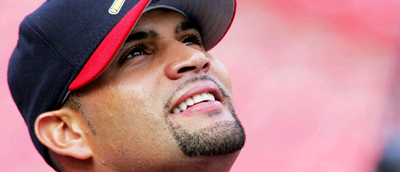 En la Universidad, siguió sobresaliendo hasta que atrajo la atención del equipo de Grandes Ligas, los St. Louis Cardinals, quienes, luego de largas negociaciones le ofrecieron un bono de 60.000 dólares para pasar a profesional en las ligas de desarrollo de esa organización. Para el año 2001, Pujols estaba listo para iniciar su carrera en las Grandes Ligas, pero su equipo no tenía plaza disponible hasta el último momento en que una lesión de Bobby Bonilla abrió un puesto para este jugador, estrenándose en la gran carpa contra los Colorado Rockies en Denver. En su primer año fue elegido para el Juego de las estrellas y fue nombrado novato del año en la Liga Nacional.Reading BNombran centro médico en honor a Pujols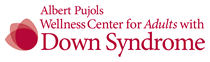 August 27, 2009 · Categoria: Baseball, Entertainment  CHESTERFIELD, Missouri, EE.UU. — Un centro médico para adultos con síndrome de Down tendrá el nombre del bateador dominicano Albert Pujols de los Cardenales de San Luis.   El hospital St. Luke en Chesterfield abrirá el Centro Albert Pujols Wellness para Adultos con Síndrome de Down en noviembre.El hospital señaló que se trata del primero en su tipo en Missouri. En él colaborarán especial Pujols, que tiene una hija con síndrome de Down, designó 70.000 dólares del fideicomiso de Grandes Ligas para ayudar al centro sin fines de lucro.También creó la Fundación de la Familia Pujols, que otorga asistencia a personas con síndrome de Down, niños y huérfanos en República Dominicana.istas en adultos con el síndrome.Reading C (watch video before reading)Restaurante Pat’e Palo, la primera Brasserie europea de República DominicanaPat’e Palo, la primera Brasserie europea en la República Dominicana, le invita a disfrutar de la ambientación colonial que sólo puede proporcionar el local original de la que, en 1505, fuera la primera taberna del nuevo mundo. Sea parte del espíritu aventurero del pirata…y disfruta de una experiencia culinaria exquisita.Pat’e Palo esta ubicado en la casa donde existió la primera taberna en el nuevo mundo. El local original data del 1505.El Brasserie fue inaugurado en Diciembre del 1998, conservando la estructura original de la casa colonial, evocando a través de su apariencia rustica y original de casa colonial, adornado con antigüedades, mapas y cuadros de la época, todo esto para poder ofrecer ambientación única. 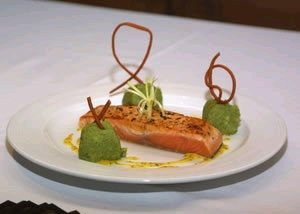 El menú cuenta con mas de 30 platos con especialidades en carnes y mariscos de corte europeo e internacional. Otra faceta especial de su amplia carta son ensaladas y pastas.Combinamos también ingredientes con elementos tropicales de nuestro país.Incluye entradas y picaderas que llamamos el pica poco compuesto por pescado, ceviches, embutidos y quesos importados, croquetas y frijoles. El chef de Pat’e Palo proviene de una familia europea con viejas tradiciones en el negocio gastronómico, y se dedica a la cocina desde hace alrededor 16 años.Hipermás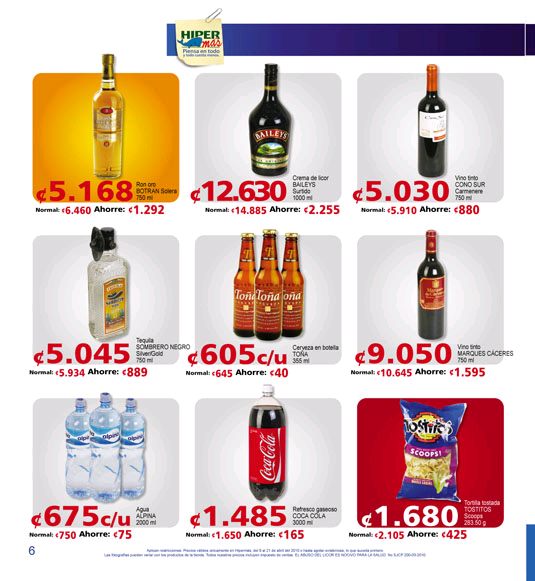 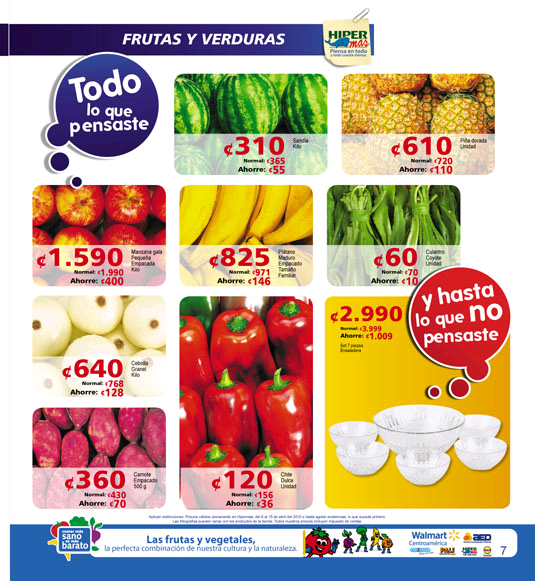 